Уважаемые руководители!В целях развития научно-технического творчества детей и молодежи, подготовки нового поколения инженерных кадров для различных отраслей экономики Ярославской области государственное профессиональное образовательное учреждение Ярославской области Ярославский градостроительный колледж совместно с федеральным государственным бюджетным образовательным учреждением высшего образования «Ярославский государственный технический университет» проводит конкурс «ПолиКвант76» (далее – Конкурс). Проведение Конкурса будет способствовать выстраиванию связей «школа – вуз – работодатель» в Ярославской области.Участниками Конкурса могут стать обучающиеся Ярославской области 7-11 классов. Конкурс проводится с 01.03.2023 г. по 23.04.2023 г. в два этапа: отборочный (первый, дистанционный) и финальный (второй) с очной защитой разработанных проектов. Положение и конкурсные задания, будут опубликованы 01.03.2023 г. в социальной сети «ВКонтакте» в паблике Конкурса https://vk.com/polikvant76, а также на официальных страницах организаторов Конкурса. К оцениванию работ обучающихся планируется привлечь представителей реального сектора экономики региона. Обращаем внимание, что победителям и призерам Конкурса будут начислены дополнительные баллы при поступлении в ФГБОУ ВО «Ярославский государственный технический университет». Просим руководителей органов местного самоуправления, осуществляющих управление в сфере образования, довести информацию до руководителей общеобразовательных организаций и руководителей учреждений дополнительного образования.Контактные лица Конкурса:проректор по образовательной деятельности и воспитательной работе ФГБОУ ВО «Ярославский государственный технический университет», кандидат технических наук Голкина Виктория Александровна, тел. (4852) 44-87-93, +7-915-964-44-49.руководитель детского технопарка «Кванториум» ГПОУ ЯО Ярославского градостроительного колледжа Дубовик Антон Ильич, тел. +7-915-997-10-75Просим довести информацию до заинтересованных лиц. Приложение: положение на 14 л. в 1 экз.Первый заместитель директора департамента                                                          		С.В. АстафьеваЗуева Марина Леоновна(4852) 23-71-77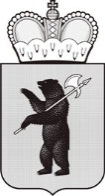 ДЕПАРТАМЕНТ ОБРАЗОВАНИЯЯРОСЛАВСКОЙ ОБЛАСТИСоветская ул., д. . Ярославль, 150000Телефон (4852) 40-18-95Факс (4852) 72-83-81e-mail: dobr@yarregion.ruhttp://yarregion.ru/depts/dobrОКПО 00097608, ОГРН 1027600681195,ИНН / КПП 7604037302 / 760401001__________________№______________На № __________ от __________ДЕПАРТАМЕНТ ОБРАЗОВАНИЯЯРОСЛАВСКОЙ ОБЛАСТИСоветская ул., д. . Ярославль, 150000Телефон (4852) 40-18-95Факс (4852) 72-83-81e-mail: dobr@yarregion.ruhttp://yarregion.ru/depts/dobrОКПО 00097608, ОГРН 1027600681195,ИНН / КПП 7604037302 / 760401001__________________№______________На № __________ от __________Руководителям органов местного самоуправления, осуществляющих управление в сфере образованияРуководителям муниципальных общеобразовательных организаций, организаций дополнительного образованияРуководителям государственных образовательных организаций, функционально подчиненных департаменту образования Ярославской области(по списку)О направлении информации